                 Calendrier des événements OGEC – APEL 2021/2022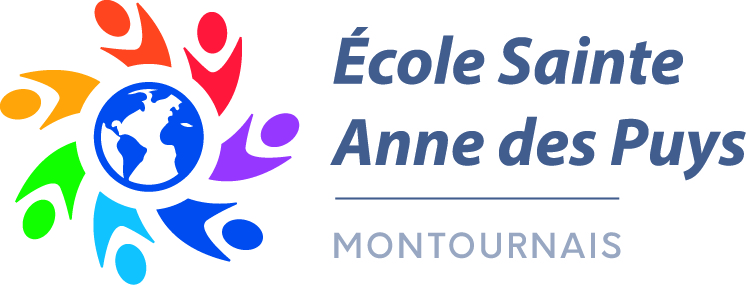 Ecole Sainte Anne des Puys- Montournais- Photos de classe : 20 septembre 2021- Vente de jus de pomme : 8 octobre 2021 à Foussais-Payré- Benne à papier : du 8 au 13 octobre 2021- Assemblée Générale de L’APEL et de l’OGEC : 22 octobre 2021- Vide-grenier : 7 novembre 2021- Vente de sapins : 4 décembre 2021- Arbre de Noël : 11 décembre 2021- Vente de pizzas : 31 janvier 2022- Portes Ouvertes : 26 février 2022 - Opération Bol de riz : 4 mars 2022 (organisé par l’APEL)- Vente de viennoiseries : 20 mars 2022- Randonnée : 3 avril 2022- Vente de madeleines Bijou en avril- Kermesse : samedi 25 juin 2022, à la salle de sports- Pique-nique de fin d’année : vendredi 1er juillet 2022- Autres Opérations : Récupération des cartouches d’encre